ΕΛΛΗΝΙΚΗ ΔΗΜΟΚΡΑΤΙΑ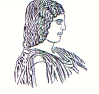 ΓΕΩΠΟΝΙΚΟ ΠΑΝΕΠΙΣΤΗΜΙΟ ΑΘΗΝΩΝΤΜΗΜΑ ΔΙΕΘΝΩΝ & ΔΗΜΟΣΙΩΝ ΣΧΕΣΕΩΝΙερά Οδός 75, 118 55, ΑθήναΠληροφορίες: Αλίκη-Φωτεινή ΚυρίτσηTηλ.: 210 5294845Διεύθυνση ηλεκτρονικού ταχυδρομείου: public.relations@aua.gr 				Αθήνα, 11 Απριλίου 2023ΔΕΛΤΙΟ ΤΥΠΟΥΗμερίδα παρουσίασης του Φορέα Διαχείρισης και του Προγράμματος κατάρτισης του Ελαιώνα της Άμφισσας.Την Παρασκευή 7 Απριλίου 2023 πραγματοποιήθηκε με μεγάλη επιτυχία και πολυπληθή συμμετοχή στο Συνεδριακό Αμφιθέατρο του Τμήματος Περιφερειακής και Οικονομικής Ανάπτυξης του Γεωπονικού Πανεπιστημίου Αθηνών στην Άμφισσα, Ημερίδα με τίτλο «Ο Παραδοσιακός Ελαιώνας της Άμφισσας: Η νέα σελίδα στην ολοκληρωμένη διαχείρισή του». Η Πρόεδρος του εν λόγω Τμήματος κ. Μαρίνα-Σελήνη Κατσαΐτη, Αναπλ. Καθηγήτρια είχε αναλάβει την διοργάνωση της εκδήλωσης στην οποία συμμετείχαν με σημαντικές παρουσιάσεις και τοποθετήσεις, ο βουλευτής Φωκίδας κ. Ιωάννης Μπούγας, ο Δήμαρχος Δελφών κ. Παναγιώτης Ταγκαλής, ο Διευθύνων Σύμβουλος του Ελληνικού Γεωργικού Οργανισμού-Δήμητρα κ. Παναγιώτης Χατζηνικολάου, ο Διευθυντής Κέντρου Δια Βίου Μάθησης και Γεωργικών Εφαρμογών της Αμερικάνικης Γεωργικής Σχολής Θεσσαλονίκης κ. Ευάγγελος Βέργος, ο Διευθυντής Ανάπτυξης Εργασιών Αγροτικού Τομέα της Τράπεζας Πειραιώς κ. Ιωάννης Χανιωτάκης και ο Ερευνητής του Ελληνικού Γεωργικού Οργανισμού Δήμητρα κ. Γιώργος Ψαρράς.Ο Πρύτανης του Γεωπονικού Πανεπιστημίου Αθηνών κ. Σπυρίδων Κίντζιος, Καθηγητής απηύθυνε χαιρετισμό και τοποθετήθηκε σχετικά. Στη συνέχεια ο Αντιπρύτανης Ακαδημαϊκών και Διοικητικών Θεμάτων, Δια Βίου Μάθησης και Εξωστρέφειας κ. Εμμανουήλ Φλεμετάκης, Καθηγητής, το μέλος του Συμβουλίου Διοίκησης κ. Δημήτρης Τσιτσιγιάννης, Καθηγητής και ο κ.  Γεώργιος Βλάχος, Επίκ. Καθηγητής παρουσίασαν τις τοποθετήσεις τους. Η κ. Σοφία Μαυρίκου, Επίκουρη Καθηγήτρια είχε τον συντονισμό της σχετικής συζήτησης.  Στην εκδήλωση παρουσιάστηκε  ο νέος φορέας διαχείρισης του Ελαιώνα Άμφισσας όπως ιδρύθηκε με τον υπ’ αριθμ. Νόμο 5035 (ΦΕΚ Α΄76/28.03.2023), καθώς και το πρόγραμμα εκπαίδευσης των παραγωγών στην ολοκληρωμένη διαχείριση το οποίο αναμένεται να ξεκινήσει μέσα στον επόμενο μήνα. Επίσης, παρουσιάστηκαν θεματικές ενότητες σχετικές, μεταξύ άλλων, με τα  ολοκληρωμένα συστήματα πρόγνωσης, διάγνωσης και αντιμετώπισης ασθενειών της ελιάς, τη συμβολή της κατάρτισης και συμβουλευτικής στη βιωσιμότητα του αγροτικού τομέα και τις ορθές γεωργικές πρακτικές στην ελαιοκαλλιέργεια. Η εκδήλωση έληξε με διεξοδική συζήτηση, κατόπιν  των τοποθετήσεων και των παρεμβάσεων των παριστάμενων ομιλητών και παραγωγών.